(一)捐贈人之基本資料:臺南市麻豆區公所捐贈清冊     110年01 月01日至110 年12月31日止口ck6ru4(二)辦理情形:臺南市麻豆區公所                                          支出明細表110年01 月01日至110年12 月31日止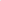 亠一一口說明: 、捐贈人之基本資料指捐贈者名稱或姓名、捐贈日期、捐贈用途及第九條各款事項。有關刊登捐贈者名稱或姓名,倘捐贈者表示反對,得不揭示全名。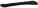 、辦理情形指財物支用情形,另政府機關(構)得衡酌公告支用項目或支用計畫說明、會議紀錄或執行成果報告等其他有助責信事項。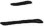 編號     捐贈者名稱或姓名捐贈金捐贈日期捐贈用途指定用途說明1郭金城先生23,0091100202社會救濟-特殊境遇家庭子女每人1211元（19人）■是囗否2財團法人台南市私立慈揚社會福利慈善事業基金會24,0001100316社會救濟-捐贈麻口里社區照顧關懷據講師費24000元■是囗否3大台南區天然氣股份有限公司50,0001100911社會救濟-特殊境遇家庭子女每人3125元（16人）■是囗否4陳文昱先生15,5001101020社會救濟-捐助低收入戶王明同購買洗衣機一台■是囗否5鉅曜建設股份有限公司1,086,2201101029麻豆區轄內公園、綠地及市容環境相關設施維護購置、與區政業務推動相關之觀摩、教育訓練、公共關係、敦親睦鄰等及里鄰相關活動用途。■是囗否6財團法人台南市私立慈揚社會福利慈善事業基金會24,0001101109社會救濟-捐贈麻口里社區照顧關懷據點講師費24000元■是囗否7豐旗實業股份有限公司9,3001101214社會救濟-捐助低收入戶張文成住宅修繕■是囗否8福川銘建設股份有限公司9,4001101214社會救濟-捐助低收入戶張文成住宅修繕■是口否9大南方資源再生股份有限公司9,3001101214社會救濟-捐助低收入戶張文成住宅修繕■是囗否10佳大建材工業股份有限公司200,0001101215社會救濟-捐助低收入戶三款及急難救助家戶■是囗否11陳妍吟小姐20,7901101223社會救濟-捐助寒冬送暖獨居老人購置冬被經費■是囗否12榮悅建設有限公司22,0001101220社會救濟-捐助寒冬送暖獨居老人慰問金■是囗否13同步愛心社理監事社務基金專款125,5001101224社會救濟-捐助急難救助或弱勢家庭救助■是囗否14岱稜科技股份有限公司22,0001101230社會救濟-捐助寒冬送暖獨居老人慰問金■是囗否合計1,641.019編號支用項目預定支用金額已執行金額兌明1郭金城先生23,00923,009發放特殊境遇家庭子女每人1211元（19人）2財團法人台南市私立慈揚社會福利慈善事業基金會24,00024,000捐贈麻口里社區照顧關懷據講師費24000元3大台南區天然氣股份有限公司50,00050,000發放特殊境遇家庭子女每人3125元（16人）4陳文昱先生15,50015,500已購置捐助低收入戶王明同洗衣機一台5鉅曜建設股份有限公司1,086,2200接受本區轄內公園、綠地及市容環境相關設施維護購置、與區政業務推動相關之觀摩、教育訓練、公共關係、敦親睦鄰等及里鄰相關活動申請。6財團法人台南市私立慈揚社會福利慈善事業基金會24,00024,000捐贈麻口里社區照顧關懷據點講師費24000元7豐旗實業股份有限公司93000捐助低收入戶張文成住宅修繕尚未完成8福川銘建設股份有限公司9,4000捐助低收入戶張文成住宅修繕尚未完成9大南方資源再生股份有限公司9,3000捐助低收入戶張文成住宅修繕尚未完成10佳大建材工業股份有限公司200,000200,000發放捐助低收入戶三款及急難救助家戶100戶每戶2000元11陳妍吟小姐20,79020,790已購置寒冬送暖獨居老人冬被22人12榮悅建設有限公司22,00022,000發放寒冬送暖獨居老人慰問金22人每人1000元13同步愛心社理監事社務基金專款125,5000放入本所社會救濟專戶統籌運用14岱稜科技股份有限公司22,00022,000發放寒冬送暖獨居老人慰問金22人每人1000元合計1,641.019401,299